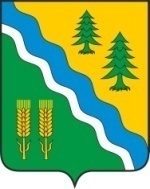 АДМИНИСТРАЦИЯ(ИСПОЛНИТЕЛЬНО-РАСПОРЯДИТЕЛЬНЫЙ ОРГАН  МУНИЦИПАЛЬНОГО ОБРАЗОВАНИЯ) –  АДМИНИСТРАЦИЯ КРИВОШЕИНСКОГО РАЙОНАул. Ленина, 26 с.Кривошеино, Томская область, 636300,  телефон: 2-14-90,  факс: 2-15-05                                                                                                                                                                                        Е-mail: kshadm@tomsk.gov.ru,  http://kradm.tomsk.ru , ОКПО 02377915, ИНН 7009001530 КПП 70090001Информация о результатах плановой проверки соблюдения трудового законодательства и иных нормативных правовых актов, содержащих нормы трудового права вмуниципальном бюджетном  учреждении «Централизованная бухгалтерия образовательных организаций Кривошеинского района»На основании распоряжения Администрации Кривошеинского района от 16 октября 2023 года № 376-р «О проведении плановой проверки по осуществлению ведомственного контроля за соблюдением трудового законодательства и иных нормативных правовых актов, содержащих нормы трудового права» в муниципальном бюджетном   учреждении  «Централизованная бухгалтерия образовательных организаций Кривошеинского района» (далее – МБУ «Централизованная бухгалтерия»), располагающемся по адресу: 636300 Томская область, Кривошеинский район, с. Кривошеино, улица Ленина, дом 26 проведено плановое мероприятие по осуществлению ведомственного контроля за соблюдением трудового законодательства и иных нормативных правовых актов, содержащих нормы трудового права.Дата проведения проверки: с 23 октября 2023 года по 20 ноября 2023 года.Продолжительность проверки: 20 рабочих дней.Предметом проверки являлись сведения, содержащиеся в документах МБУ  «Централизованная бухгалтерия», используемых при осуществлении деятельности и связанных с исполнением трудового законодательства.В ходе проведения проверки установлены следующие нарушения:1. В организации не приняты правила и инструкции по охране труда.2. В срочных трудовых договорах не указан срок его действия и обстоятельства (причины), послужившие основанием для заключения срочного трудового договора. 3. В трудовых договорах не определены условия труда на рабочем месте.4.В трудовых договорах и дополнительных соглашениях к трудовому договору не определены значения ежемесячной персональной надбавки стимулирующего характера либо данные о стимулирующих выплатах отсутствуют.5. В трудовых договорах режим рабочего времени и времени отдыха не определен.6. В трудовых договорах условие об обязательном социальном страховании работника отсутствует.7. Отсутствуют подписи работника об ознакомлении с локальными нормативными актами, непосредственно связанными с трудовой деятельностью работника.8. В личных делах сотрудников  имеются приказы о переводе работника на другую работу, дополнительные соглашения к трудовому договору об изменении трудовой функции отсутствует.9. Форма трудового договора руководителя не соответствует форме типового договора с руководителем государственного (муниципального) учреждения.10. Приказы о приеме на работу не соответствуют заключенным трудовым договорам.11. Некорректно заполнены табеля рабочего времени.12. Отсутствуют листы ознакомления с личными делами сотрудников.12. В личном деле руководителя отсутствуют справки о доходах, расходах, об имуществе и обязательствах имущественного характера.13. Согласия на обработку персональных данных не соответствуют требованиям статьи 9 Федерального закона от 27 июля 2006 года № 152-ФЗ «О персональных данных»14. Отсутствуют уведомления работников с временем начала отпусков15. Работникам не правомерно представлен отпуск за ненормированный рабочий день.16. Отсутствуют журналы или листы ознакомления с локальными нормативными актами.17. Отсутствуют данные об извещении работника в письменной форме о составных частях заработной платы, причитающейся ему за соответствующий период, о размерах иных сумм, начисленных работнику. 18. Положением об обработке персональных данных не определены все цели обработки персональных данных, содержание обрабатываемых персональных данных, сроки обработки и хранения персональных данных, порядок уничтожения персональных данных при достижении целей обработки или при наступлении иных законных оснований, способ обработки персональных данных. 18. Правила внутреннего трудового распорядка не соответствуют требованиям трудового законодательства.19. В Правилах внутреннего трудового распорядка отсутствуют разделы « Оплата труда», «Ответственность работодателя».20. Коллективный договор не соответствует требованиям трудового законодательства.          С учетом вышеизложенного, руководителю муниципального бюджетного учреждения «Централизованная бухгалтерия образовательных учреждений Кривошеинского района и руководителю муниципального казенного учреждения  «Управление образования Администрации Кривошеинского района» необходимо устранить выявленные нарушения и в срок до 01 июня 2024 года и направить в Администрацию Кривошеинского района отчет о принятых мерах (с приложением документов, подтверждающих устранение нарушений).